TÍTULO DO ARTIGO EM LETRAS MAIÚSCULASNome do primeiro autorIES do primeiro autore-mail do primeiro autorNome do segundo autorIES do segundo autore-mail do segundo autorNome do terceiro autorIES do terceiro autore-mail do terceiro autor_______________________________________________________________ResumoResumo escrito em 1 parágrafo, respeitando o limite definido no regulamento do evento (250 a 350 palavras) e com espaço entre linhas simples. O texto deverá ser escrito empregando fonte Cambria 12. O título do texto deverá estar em Cambria14 e as legendas das figuras, quadros e/ou gráficos em Cambria 10. Os artigos devem possuir entre 25.000 e 45.000 caracteres com espaços, incluindo referências, legendas, resumo, palavras-chave e notas de rodapé.Palavras-chave: no mínimo 3 e, no máximo, 5 palavras-chave, em hierarquia da mais geral à mais particular, separadas por ponto, iniciais maiúsculas._______________________________________________________________1. TÍTULO NUMERADO EM MAIÚSCULAS, EM CAMBRIA, NEGRITO, CORPO 12Espaço para autor realizar uma breve apresentação do tema, dos objetivos, noções do referencial teórico, da metodologia e pontos destacados do texto.O artigo deverá ser configurado para Papel formato A4, com todas as margens de 3 cm (medianiz 0 cm). O espaço entre os parágrafos é simples.1.1. SUBTÍTULO TAMBÉM NUMERADO EM MAIÚSCULAS, EM CAMBRIA, NEGRITO, CORPO 12Imagens devem ser numeradas e identificadas no corpo do texto quando referidas. Devem ser numeradas e apresentar título e a fonte logo abaixo da mesma.Quando já publicada anteriormente a fonte deve conter autor, data e página. Se a origem for própria indicar que foi "Elaborado pelo autor, com base na pesquisa realizada". Estas informações devem estar em Cambria 10, espaçamento entre linhas simples e centralizado, conforme exemplo abaixo.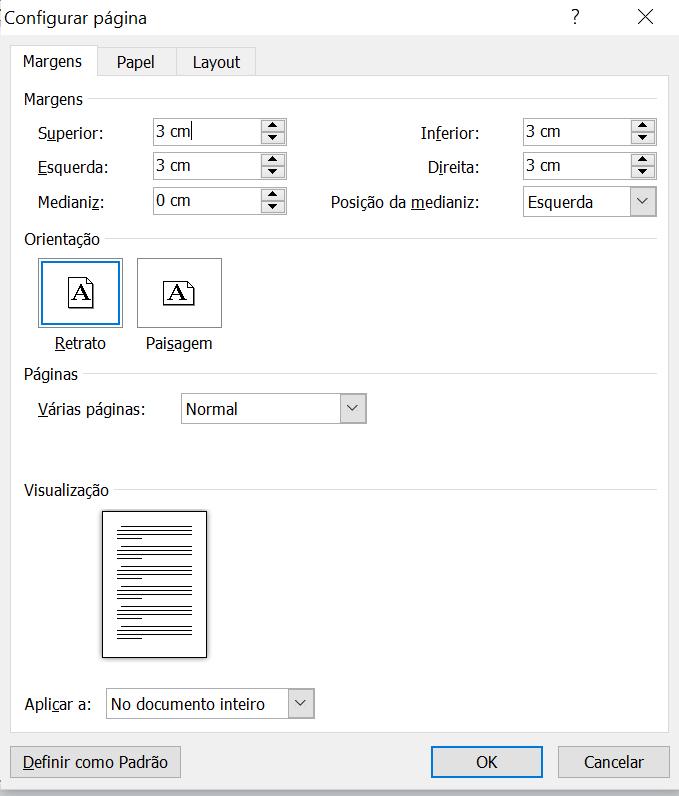 Figura 1 – Nome da figura. Usar fonte Cambria 10, centralizado.Fonte: Citar a origem da informação.2. GRÁFICOS, TABELAS E QUADROSConsultar normas da ABNT (NBR 6023, 2018) para a classificação de cada categoria. Devem receber numeração subsequente de acordo com a sua categoria de classificação. Por exemplo: “Gráfico 1 – sequência do título”, “Gráfico 2 – sequência do título”, “Tabela 1 – sequência do título”, “Quadro 1 – sequência do título”. Se já publicados anteriormente a fonte deve conter autor, data e página. Se a origem for própria indicar que foi "Elaborado pelo autor, com base na pesquisa realizada". Assim como nas figuras, deverão ser sucedidos de título e fonte da informação. O texto deverá estar em Cambria 10, espaçamento entre linhas simples e centralizado.3. CONCLUSÃODevem constar os resultados obtidos ou análise de resultados, as conclusões ou considerações finais, limitações, trabalhos futuros, etc. REFERÊNCIASDevem ser redigidas no formato proposto pela ABNT, uma por parágrafo. A seguir, constam alguns modelos de referência.SOBRENOME, Nome por extenso. Título do Livro. Cidade: Editora, Ano.SOBRENOME, Nome por extenso. Título do capítulo. In: SOBRENOME, Nomes por extenso (Ed., Org., Comp.). Título do Livro. Cidade: Editora, Ano. página inicial–página final.SOBRENOME, Nome por extenso. Título do Artigo. Nome da Revista, Local de Edição, v. ?, n. ?, p. página inicial-página final, ano da publicação.SOBRENOME, Nome por extenso. Título da tese/dissertação/monografia. Ano de defesa. ? f. Tese/Dissertação/monografia (Doutorado em ... / Mestrado em ... / Especialização em ...) - Programa, Universidade, ano de publicação.SOBRENOME, Nome por extenso. Título do trabalho. In: NOME DO EVENTO EM CAIXA ALTA, Edição, Cidade, ano. Anais... Cidade/Local de edição: Editora, ano, página inicial-página final.SOBRENOME, Nome por extenso. Título da matéria. Nome do site, Data de publicação. Disponível em: http://endereçodosite. Acesso em: dia mês ano.